Цель Укажите цель Вашего участия в проекте. (одно предложение, до 200 знаков) ОпытLorem ipsum dolor	[Вставьте даты]Указать опыт работы, проведения и организации мероприятий. До 5 позиций. Ниже пример.Другая школа “Белая ворона”	13 марта 2016Проведение занятия для школьников по информатике.Позиция 3	[Вставьте даты]Я участвовал в этом проектеПозиция 4	[Вставьте даты]Я участвовал в этом проектеПозиция 5	[Вставьте даты]Я участвовал в этом проектеНавыкиОпишите навыки, которые, по вашему мнению, необходимы для работы в качестве вожатого в летнем лагере Высшей школы экономикиКакой род занятий вам близокИз предложенного списка оставьте только нужноеНаписание сценариевОформление сцены, площадки, комнатыВедущий мероприятияЗвукорежиссерФотографФизрукПроведение игр (подвижных, настольных и др.)Другое (предложите свои варианты)Какие занятия (кружки/секции) Вы могли бы проводить для школьников?Пример:Китайский языкРисованиеТанцыОпишите, пожалуйста, Ваши действия в следующих ситуациях:Ваши дети долго готовились к лагерному конкурсу КВН, у них были действительно смешные и интересные номера, но им не хватило несколько баллов до победы. Дети расстроены, а Вы считаете, что к Вашим детям отнеслись несправедливо, Ваши действия?Сегодня было запланировано лагерное мероприятие на улице “Стартин” с 18.00 до 20.00, но в обед стало понятно, что затянувшийся дождь не позволит мероприятию состояться, Ваши действия?Иванов Иван ИвановичИванов Иван Иванович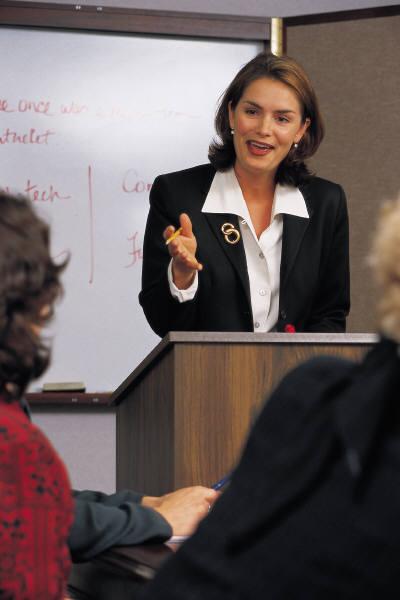 Адрес:Индекс, Город, почтовый адресТелефон:8 900 111 11 11Электронная почта:test@e-mail.testФакультет:факультет НИУ ВШЭГруппа:15ЕМесто в рейтинге:50 из 100Я готов сдавать сессию досрочнонетНаличние медицинской книжкинетНеобходимо иметь для трудоустройства. Наличие справки об отсутствии судимости нетНеобходимо иметь на очном собеседовании. Срок изготовления справки 1 месяц. По месту жительства